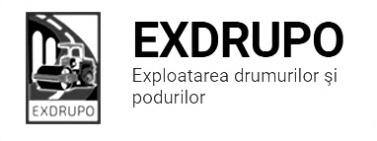 Notă informativăcu privire la lucrările de întreţinere şi salubrizare a infrastructurii rutieresect. Centru (8 muncitori): executate 25.11.2020 :Salubrizare mecanizată: str. Albișoara, str. V. Trandafirilor, str. Melestiu, str. Inculeț, str. Testimițeanu, str. Gh. Cașu, str. M. Mică, str. I. C. Suruceanu, str. T. Strișcă, str. C. Vîrnav, str. P. Ungureanu, str. Grenoble, str. Miorița, șos. Hîncești.Amenajarea invelișului asfaltic: str. Testimițeanu-3 400m2, 45t str. egaliz. planificate 26.11.2020:Amenajare pietriș: str. Testimițeanu.Demolare beton: str. Testimițeanu.Reparația canalizării pluviale: str. Testimițeanu.Amenajarea invelișului asfaltic: str. Testimițeanu. sect. Buiucani (8 muncitori): 	executate 23-24.11.2020 (în noapte):Salubrizare mecanizată: str. Columna, str. Mit. Dosoftei, str. M. Kogălniceanu, str. A. Mateevici, str. N. Iorga, str. M. Cibotari, str. P. Movilă, str. T. Ciorbă, str. Lăpușneanu.executate 24.11.2020 :Amenajare pietriș: str. Testimițeanu-13,7t.executate 24-25.11.2020 (în noapte):Salubrizare mecanizată: bd. Șt. cel Mare, PMAN, str. B. Bodoni, str. 31 August, str. București, str. Sciusev, str. S. Lazo, str. Sf. Țării, str. M. Cibotari.executate 25.11.2020 :Saubrizare mecanizată:B. Sculeni, str. 27 Martie, str. Mesager, str. I. Pelivan, str. N. Costin, str. L. Deleanu, str. Belinski, str. Alexandrescu.Excavare/transportare gunoi: C. Basarabiei-19curse. Demolare beton: C. Basarabiei-3m3. Amenajare pietriș: C. Basarabiei-5,7t.Frezarea părții carosabile: C. Basarabiei-1 250m2.executate 25-26.11.2020 (în noapte):Frezarea părții carosabile: C. Basarabiei-2 700m2. planificate 26.11.2020:Salubrizare manuală: C. Basarabiei.Excavare/transportare gunoi: C. Basarabiei.Instalare bordure: C. Basarabiei.sect. Rîşcani (7 muncitori):executate 25.11.2020:Salubrizare mecanizată: str. T. Vladimirescu, str. Dimo, str. Studenților, str. Florilor, str. Socoleni, str. Doina, C. Orheiului, str. Albișoara.executate 25-26.11.2020 (în noapte):Salubrizare mecanizată:bd. Gr. Vieru, str. Pușkin, str. B. Bodoni, str. Tănase, str. Ierusalim, str. P. Rareș, str. Petricani, C. Orheiului, bd. Moscova, str. Kiev, str. B. Voievod, str. A. Russo.planificate 26.11.2020:Amenajare pietriș: bd. Dacia, 39.Demolare beton: bd. Dacia, 39.Instalare bordure: bd. Dacia, 39. sect. Botanica (8 muncitori):executate 25.11.2020:Salubrizare mecanizată: str. Gr. Botanică, bd. Dacia-Aeroport, șos. Muncești, str. V. Crucii.Evacuare gunoi: com. Țînțăreni-2curse.Amenajare pietriș: com. Țînțăreni-43t. planificate 26.11.2020:Frezarea părții carosabile: com. Țînțăreni.Amenajare pietriș: com. Țînțăreni.sect. Ciocana (5 muncitori):executate 25.11.2020:Reprofilarea părții carosabile: str. Calea Dacilor-900m2, str. Eroii Neamului-1 300m2.planificate 26.11.2020:Salubrizare manuală: C. Basarabiei.Excavare/transportare gunoi: C. Basarabiei.Instalare bordure: C. Basarabiei.sect. OCR (15 muncitori):executate 25.11.2020:Instalarea indicatoarelor rutiere: bd. Dacia-Arborilor-4buc., str. Așhabad-D. Aligheri-12buc.Aplicarea marcajului rutier: str. Așhabad-D. Aligheri-20m2.planificate 26.11.2020:Instalarea indicatoarelor rutiere: str. Petricani-Timișoreana, str. Ierusalim-P. Rareș.Aplicarea marcajului rutier: str. Tighina, str. V. Alecsandri-Al. cel Bun. sect. Întreținerea canalizării pluviale (6 muncitori):executate 25.11.2020:Curățirea canalizării pluviale: str. Albișoara-2curse gunoi, C. Basarabiei14buc.Reparația canalizării pluviale: C. Basarabiei-3m3 dezb.beton, 5m3 săp.man., 6curse gunoi. Spălarea rețelelor canalizării pluviale: C. Ieșilor.planificate 26.11.2020:Reparația canalizării pluviale: C. Basarabiei.Curățirea canalizării pluviale: C. Basarabiei.sect. Specializat îninfrastructură (pavaj)(9 muncitori):executate 25.11.2020:Încărcare bolovani: bd. Moscova-1cursă. Amenajare sol manual: bd. Moscova-12t. Montare pavaj: bd. Moscova-139,2m2. planificate 26.11.2020:Amenajarea pavajului: bd. Moscova.  sect. Specializat în infrastructură (restabilirea învelișului asfaltic) (5 muncitori):planificate 26.11.2020:Lichidarea situației de avariere:str. Albișoara, str. Gh. Cașu, 12, 16, 18, 20.Restabilirea săpăturilor: sect. Botanica. Măsurile întreprinse pentru prevenirea răspîndirii Covid-19:Toate unităţile de trasport sunt dezinfectate la începutul şi la sfîrşitul programului de lucru;Muncitorilor este verificată starea de sănătate de către medicul întreprinderii;Muncitorii sunt echipaţii cu:mască de protecţie;mănuşi de protecţie;dezinfectant.Inginer SP          A. Bodnariuc